Boken om fred, frälsning, återställanden till och med av den fullkomliga kärlekens vilja Herren Fadern Ahavah Adonai Jehova Vår JahveFörfattarnas inledningHej, jag heter Robert Michael Becker. Jag är författaren, och jag skriver den här boken för att försöka beskriva detaljerna i den perfekta viljan att älska Herren Fadern. Jag är trettiosex år gammal och jag tror att Herrens vilja är fullkomlig. Jag tror att jag skulle kunna övertyga mitt yngre jag om att Herrens vilja är perfekt. Läs gärna hela boken.Att dyrka Herren är något jag gör varje dag. Jag tror att jag lärde mig exakt vad Herren vill att vi ska göra. Jag böjer mig ner på mina händer, knän och panna och bekräftar min underkastelse och godkännande med åkallan Jag Är. Jag säger att jag är medan jag böjer mig på händer, knän och panna.Jag såg Herren på sin tron efter att han sjöng för mig. När jag var yngre blev jag tillsagd att fråga Kristus in i mitt hjärta. Jag var ungefär sjutton år gammal när Herren kom in i mitt hjärta. Jag blev attackerad av trolldom när jag var en pojke, så Herren som gick in i mitt kärl lämnade ett kraftfullt intryck i mitt sinne. Herren är som rent luftvatten som är överallt, ingenstans och osynligt på samma gång. Herren är förenad som ett med sin son Yeshua och Yeshua kan vara var som helst där Herren är och röra sig med guds hastighet.Jag vill att läsaren ska lära sig den kunskapsväg jag har lärt mig. Jag tror att varje människa borde känna till denna kunskapsväg. Det är Herrens namn på hebreiska. Jag har några bilder för att hjälpa dig.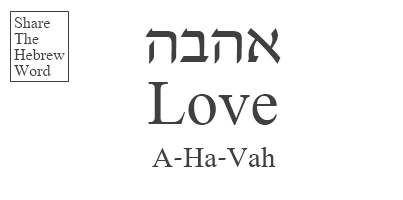 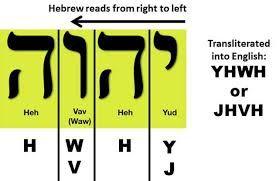 Det står skrivet i Ordspråksbokens kapitel tjugofem vers två att ”Det är Guds ära att dölja något; men kungars ära är att utreda en sak.” Var en kung, herre, präst och gud. Kärlek är Ahavah, och det heliga namnet stavar Kärlek med en halvtyst första stavelse. Kristus är kungarnas konung, herrarnas Herre och gudarnas Gud. I King James-versionen av Bibeln lyder texten: "Därför är porten trång, och vägen är smal, som. leder till liv, och få finns det som finner det." Jag tror att de som lever sant liv är som kärlek gör, att sant liv är som kärlek gör. Kärlek är kraftfull och får oss att vara supermänskliga i jämförelse med normen. A supermänniskan är en gud. Kristus är gudarnas Gud som är supermänniskornas Gud. Försök att vara en kung, herre och gud.Under den här bokens gång kommer jag att förklara saker med ett ideal som är så enkelt som möjligt men inte alltför enkelt. Jag tror att jag kan avsluta den här boken på 100 sidor och täcka ämnena tillräckligt. Just nu, detta ögonblick, centrera ditt sinne kring Kärleken inom dig eller om Kärleken inte finns inom dig, åkalla Jag Är och be Jag Är att komma in i dig så att du kan kommunicera med honom som familj. Filosofin för Himmelriket, det vill säga Guds trons rike, är "Vi är alla bröder och systrar i Guds familj." Den konkurrerande filosofin, filosofin jag hatar som är av världen är "Det är alla för sig själva, var och en för sin egen." Snälla mina bröder och systrar läs den här boken för att försöka växa och lära. Jag kommer att undervisa om vad Herrens vilja är och ge exempel. Jag älskar Herren och inget öga har sett, inget öra har hört och inte heller kommit in i andra människors hjärtan vad jag redan har upplevt. Jag älskar Herren och jag vill utrusta dig med kunskapen att stå till försvar för Herrens fullkomlighet.Kapitel 1Det första jag vill förklara är hat och hur man lever trots att hat är något som våra unga dödliga sinnen upplever. Det står skrivet i Lukas kapitel 14 vers 26 ”Om någon kommer till mig och inte hatar sin far och mor och hustru och barn och bröder och systrar, ja, och också sitt eget liv, han kan inte vara min lärjunge." Detta borde få dig att förstå att hata är något de rättfärdiga kommer att göra. Det jag vill att du ska göra är att bli präst. Något som "Sonen kan bara göra det han ser sin far göra." är skrivet. Det står skrivet i Johannes kapitel 5 vers 19 ”Då svarade Jesus och sade till dem: ”Sannerligen säger jag er: Sonen kan inte göra något av sig själv utan vad han ser Fadern göra. ty vad han än gör, gör också Sonen på samma sätt."Kristus är en präst för den högste Gud Fadern. Jag har sett Gud Fadern på sin tron efter att han sjöng för mig, och jag är av kärlek. Om du konsumerar all min frukt, lyssnar på mina timmar av talat ord och mitt partyalbum på "Ämnet Robert Michael Becker" på Youtube.com, kan du känna mig på min frukt. Min poäng var att Kristus är en präst och om du är hans son måste du också vara präst.Att vara präst innebär att man pratar med hatare för att hjälpa dem att hantera hatet. Kristus är en präst, och vi bör inte slösa bort Kristi tid. Om du hatar andra för att de vägrar att försöka vara perfekta, och ditt hat är sådant att du hatar far, mor, hustru, barn, bröder och systrar för att alla inte ens försöker göra Herrens vilja på en dagligen, kom till Kristus och sök en prästerlig lösning på hatet. Be familjen att göra gott mot dig eftersom du hatar dem och att göra gott mot dem som hatar dig är Kristi instruktion om hur man ska vara perfekt. Kristus är en präst och hans prästerliga instruktion är att älska dina fiender, göra gott mot dem som hatar dig och be för dem som illvilligt använder och förföljer dig. Något liknande om inte exakt det är skrivet och är från bergspredikan där Kristus i grunden ger ett dolt bud "Du ska vara fullkomlig som din fader i himlen är fullkomlig."Mitt mål är att förklara hat, men jag vill förklara skillnaden mellan en stolt människa och en ödmjuk människa. Jag hatar stolta syndare, de är inte perfekta och de är stolta över att inte vara perfekta. Jag brinner för mitt hat och jag har försökt få stolta syndare att göra gott mot mig och det är bra att vara perfekt. Min sångtext är "Låt de ödmjukas krona någonsin vara, var inte stolt, ha ödmjukhet..." Ödmjuk är motsatsen till stolt och förr fanns det en krona av stolthet, men jag vill att framtiden ska kröna de ödmjuka, låt alla vara bröder och systrar i Guds familj.Familj, jag är rörd till tårar. Jag gråter, jag älskar att gråta, den gode Herren vet varför, jag skulle gråta varje dag om jag grät varje gång jag försökte. Vi behöver enighet. Förändra era liv för att Himmelrikets skull upprättas med kraft och tydligt. Låt filosofin "Vi är alla bröder och systrar i Guds familj" blomstra och accepteras och antas av de unga. Det finns stor ondska, till och med antilording som inträffar när en man blir hyresvärd och hans filosofi i livet är "det är alla för sig själva, var och en för sin egen." Mitt hat är stort och jag har lovat att piska stolta syndare. Var snäll och förstå mig, all evighet är i åtanke, och jag försöker piska över sex miljarder motståndare till Herren, de som inte gör Herrens vilja med jorden och antingen kränker eller stöder kränkningar med domstolar, poliser och legosoldater. Stolta syndare, det är syndares brott som får mig att hata syndare, om en syndare inte var kränkande skulle jag förmodligen inte hata syndaren. Jag har sett min biologiska pappa pepparsprayas och strypts av polisen. Jag har upplevt min biologiska bror från en annan mamma knivhuggen genom hjärtat och regeringens offensiva syndare tar löntagarepengar på att spendera tiotusentals dollar på att mata och skydda mannen som avsiktligt dödade min bror. Han knivskar inte min bror av misstag genom hjärtat, utan snarare som ett lönnmördareanfall från Dungeons and Dragons Online.Målet var att förklara hat. Uppmaningen till handling är att vara nitisk och entusiastisk inför en prästerlig lösning. Använd tungan och säg till dem som hatas att göra gott mot dem som hatar dig, och säg till hatare att Kristus är en präst och kan hjälpa dem att övervinna det hat de upplever. Hat är motsatsen till kärlek och är förmodligen den mäktigaste kraften i andevärlden, det finns inget mer destruktivt i mitt sinne än att älska Herren som utövar hat som en förstörelsekraft. Att uppleva haters är att förvänta sig, men var perfekt. Lär dig av den här boken och var redo att tala. När du ser verkligt hat uttryckas, säg "Älska Herren. Gör gott mot dem som hatar dig. Respektera Herren och gör Herrens vilja. Herren instruerade oss att göra gott mot dem som hatar oss, dess olydnad att inte lyda, så gör gott, älska Herren” Om du kan säga bättre, säg bättre, men det är utvalda ord som syftar till att ge talaren möjlighet att förstöra motstånd.Synd är ett tillstånd av ofullkomlighet. Kränkande syndare är varelser som kränker, men deras kränkningar är inte perfekta. Herren är den fullkomliga fadern, och jag kommer att förklara i detalj varför jag tror att Herrens kränkningar är perfekta. Jag kommer att börja med legaliseringen av slaveriet bland helgonen. Det är sant att Herren legaliserade helgon som köpte syndare som slavar i det förflutna. Kristus är klippan, den säkra grunden på vilken vi bör bygga vårt hem, och det angreppsvapen jag kastar. Lyssna till ordet om Kristus klippan. Det står skrivet i Johannes kapitel 8 vers 34 Jesus svarade dem: "Sannerligen säger jag er: Den som begår synd är syndens slav."Herren legaliserade helgon som köpte syndare eftersom Herren visste att syndarna var syndens slavar, så älska Herren. Vänligen var redo att tala. Använd Herren som ett angreppsvapen och en säker grund. Kristus kom för att uppfylla och fullkomna lagen. Jag kommer att förklara Herrens andra kränkningar och visa att Kristus fullkomnade kränkningen. Var inte en slav under det förflutnas synder, använd hellre den här boken för att lära dig Faderns perfekta vilja. Jag såg hur Obama ogillade Herren, kanske starkt, och sa att bergspredikan inte accepteras av försvarsdepartementet och att stening av barn och slaveri gör att Bibeln inte passar för regeringen. Jag älskar Herren och jag kommer att förklara den fullkomliga lagen.Den primära kunskapen i det här kapitlet är att förstå hat och förbereda dig på att tala till hatare och att söka Herren när du hatar. Säg till dem du hatar och de som hatas att göra gott för dem som hatar dig, att Kristus sa till oss att göra det och det är olydig att inte lyda Herrens instruktioner. När du talar och säger åt andra att göra Herrens vilja, säg "älska Herren" är orden både ett tvingande bud och en åkallan av Herrens heliga namn. Säg inte älska Herren förgäves, och ta inte namnet älska Herren förgäves.Innan du läser nästa kapitel, Vänligen meditera, begrunda, tänka på, överväga, etc. de du hatar (om du hatar). Förbered dig på att be dem du hatar att göra gott mot dig för att du hatar och vill älska istället. Tänk också på de som är intima med dig. Jag ber dig att bli präst, om någon du är intim med hatar, sprida kunskapen om att hatare ska gå till Kristus för att få hjälp med hatet och att de som hatas ska göra gott mot dem som hatar dem är prästerligt. Jag ber dig att vara präst, kung, herre och gud. Jag vill inte säga samma sak om och om igen på hundratals sidor. Hat är förmodligen den starkaste andliga kraften och vi är alla unga i mitt sinne. Jag älskar er mina bröder och systrar, snälla se visionen av alla som lever vägledd av filosofin "Vi är bröder och systrar i Guds familj."kapitel 2Mitt mål för detta kapitel är att direkt ta upp de två saker som en av de mäktigaste människorna på jorden ogillade, kanske starkt, Herren på grund av. En av sakerna var slaveri, och jag har redan förklarat hur det är perfekt för helgonen att köpa syndare. Syndare är syndens slavar, och det är bättre att vara helgonens slav än syndens slav. Herren bemyndigade de heliga att köpa syndens slavar, eftersom det är perfekt att kunna få en syndens slav att bli perfekt. Jag bekräftar att människor har fri vilja, är väldigt dumma och unga, och det finns varelser som inte var helgon som köpte slavar förr i tiden. Jag ber dig att ha mognad och respekt för att bekräfta att Herren älskar Faderns vilja är perfekt och jag kommer att hjälpa dig att göra det med den här boken.De heliga namnen är Jehova, Jahve och Ahava; det eviga namnet är Jag Är. Jehova är den högsta eller yttersta verkligheten. Jahve är krafternas kraft. Ahavah är kärlek. Den högsta verkligheten är att människor har fri vilja och villigt böjer sig i underkastelse och godkännande av Ahavah Herren Jehova vår Jahve och bekräftar deras underkastelse och godkännande med åkallan Jag Är. Människor är unga och har inte erfarenheten och utbildningen för att förstå varför Herren är perfekt, och det får de unga att lära sig varför Herren är perfekt och att också försöka vara perfekt som jag försöker göra. Den högsta verkligheten är att unga dödliga har fri vilja och försöker vara perfekta av sin egen fri vilja. Det är det som är Suprema, om du inte respekterar den Supreme verkligheten, blir det som är Suprema ultimat. Det är verkligheten i Hell Explained. Om du inte respekterar Herren är Herren det sista och bästa du kommer att uppleva. Kristus kom som en bro tillbaka till Herren, och han vill att syndare ska omvända sig och komma tillbaka till den högsta verkligheten. Vi kan vara en beståndsdel av den högsta verkligheten eftersom Kristus gav oss möjligheten genom försoning. Kristus kom för att kalla syndare till omvändelse och ett nytt liv som en beståndsdel av den högsta verkligheten. Jag har en bild jag ritat som jag vill visa och förklara.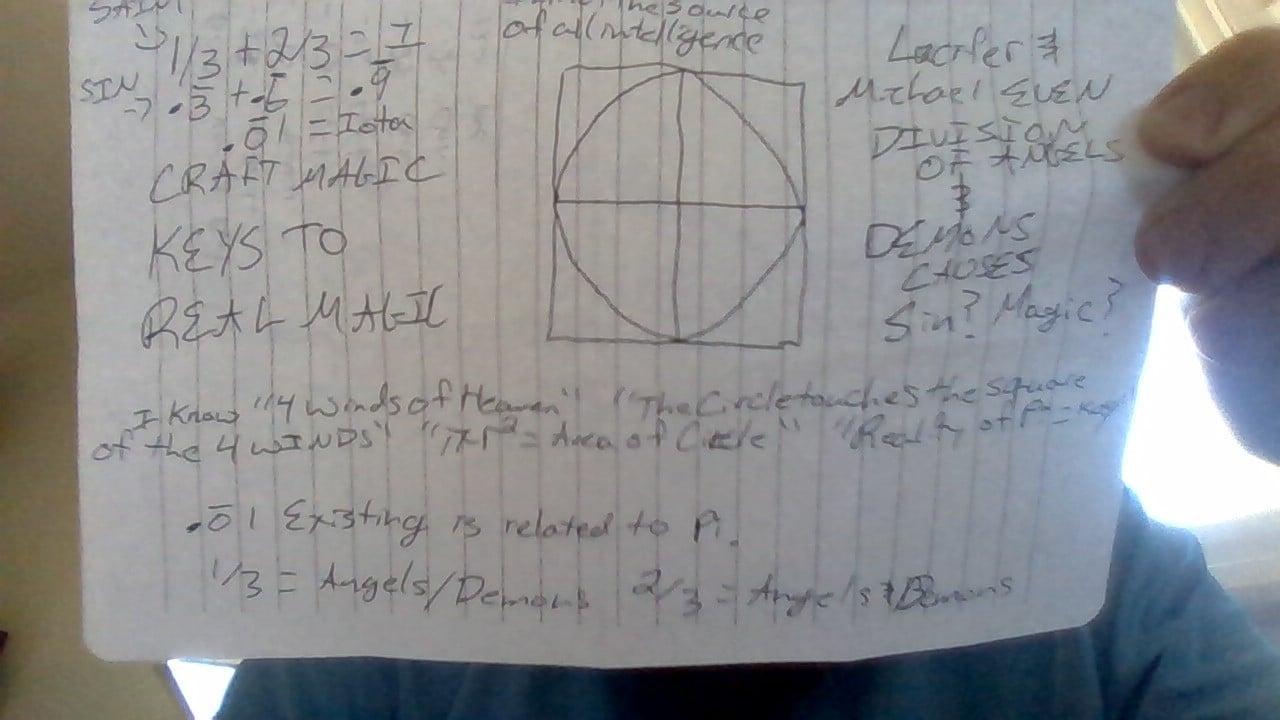 Jag är en mystiker. Jag blev attackerad av häxkonst och Kristus lever inuti mig. Under mina dagar upplevde jag Kristus den Helige och "Jag är den Helige, jag är inte en man utan stående, jag är enastående, vet om mig i förståelse, men var inte dum. Kunskap om mig är också visdom.” var sagt. Titta på bilden och förstå att det finns matematiska bevis för att ⅓ plus ⅔ inte är lika med en utan den Helige. Jag skrev Iota som beskrivningen av den Helige, men jag skapar en liknelse med livet som en syndare som aldrig är lika med 1 utan den Helige. Jahve är krafternas kraft, och Herren Ahavah Adonai Jehovas, vår HERREs vilja, är vår magi. På bilden ska cirkeln endast vidröra kvadraten direkt i de fyra kardinalriktningarna och skapa räta vinklar med kopplingspunkten. Pi gånger radien i kvadrat är arean av en cirkel och pi har inget ändligt tal som vi känner till, utan det finns alltid fler detaljer. Jag tror att det faktum är relaterat till den Helige och hantverksmagi.Det primära syftet med detta kapitel hittills är att få läsaren att förstå att Herren vill att vi ska vara fullkomliga och beståndsdelar av den högsta verkligheten, att vi inte är perfekta, vi bör omvända oss och vara perfekta, och Kristus ger förmågan att omvända oss. och vara perfekt. Vi behöver Kristus och Kristus uppfyllda och fullkomnade lagen. Kristus tillade att vi måste förlåta om någon säger att jag omvänder mig. Obama ogillade Herren eftersom de heligas instruktion var att föra bort det onda från samhället genom att stena upproriska barn till insubordination. Ihållande insubordination är envishet.Det står skrivet i 5 Mosebok kapitel 21 verserna 18-2118 Om en man har en envis och upprorisk son, som inte vill lyda sin faders röst eller sin mors röst, och som, när de har tukta honom, inte lyssnar till dem:19 Då skall hans fader och hans moder gripa honom och föra honom ut till de äldste i hans stad och till porten till hans plats;20 Och de skola säga till de äldste i hans stad: "Denne vår son är envis och upprorisk, han vill inte lyda vår röst; han är en frossare och en fyllare.21 Och alla män i hans stad skall stena honom med stenar, så att han dör. och hela Israel skall höra och frukta.Kristus kom för att fullkomna lagen. Vi borde ha äldste, till och med alla män i staden samlas med kärlek och använder tungan och prästerlig kraft för att få de dömda att omvända sig och bli frälsta. Jag vill ha mer än mitt råd sagt till de dömda, men använd åtminstone 1 timme och säg ”Herren har dömt dig. Du är envis och rebellisk. Du äter i överflöd och odlar inte maten du äter, du dricker och ägnar dig åt njutning av dryck och är en fyllare av njutningsandan, om du inte ångrar dig kommer vi att kasta stenar på dig tills du ångrar dig eller går under. Herren önskar att vi alla ska vara perfekta, inte döda. Omvänd er och var perfekt. Vi vill inte att du ska dö, men vi sätter vår tro på Klippan. Han är perfekt och han har fördömt dig. Vi stöder fördömandet av synd och önskar att du ska vara ett helgon och inte en syndare. Snälla min bror/syster, omvänd er och var perfekt. Vi får inte glädje av din död, omvänd dig. Vi älskar dig, vi vill att du ska leva, vänligen omvänd dig.” Säg åtminstone de orden. Se till att de dömda förstår att en fullkomlig varelse har fördömt dem och Kristus gav försoning, och om de omvänder sig kommer vi inte att motsätta oss den fria frälsningsgåvan som ges till alla dem som omvänder sig. Vi önskar att de ska vara perfekta och få allt deras värde räddat, eftersom vi är bröder och systrar i Guds perfekta familj.Jag tror att Obama bara nämnde slaveriet och stenandet av barn när han offentligt ogillade, kanske starkt, Herren. Jag älskar Herren och jag har sett underverk som människors ögon inte har sett, människors öron inte har hört och inte heller har det kommit in i människors hjärtan vad jag redan har upplevt före 37 års ålder. Enkelhet är min stil. Jag tror att det som Einstein sa är sant att intelligenta dårar kan göra en sak större, större och mer komplex. Jag vill tillgodose de sinnen som läser 15 minuter åt gången. Jag tror att jag redan har bevisat att Herrens vilja är perfekt. Om du inte förstår så förklarar jag snart.Herren vill att vi ska vara perfekta, inte döda. Kristus kom för att uppfylla och fullkomna lagen. Grundordet uppfylla på hebreiska är kopplat till perfekt. Det står skrivet i Matteus kapitel 5 verserna 17-2017 ”Tro inte att jag kom för att upphäva lagen eller profeterna. Jag kom inte för att förstöra utan för att uppfylla. 18 Ty sannerligen säger jag eder: tills himmel och jord förgår, kommer inte en jot eller en titel att förgå från lagen förrän allt är uppfyllt. 19 Den som därför bryter mot ett av de minsta av dessa bud och lär människor så, han skall kallas den minsta i himmelriket. men den som gör och lär dem, han skall kallas stor i himmelriket. 20 Ty jag säger er att om inte er rättfärdighet överstiger de skriftlärdas och fariséernas rättfärdighet, kommer ni på intet sätt in i himmelriket.Det står också skrivet i Lukas kapitel 17 vers 3-43 Så akta er själva. ”Om din bror eller syster syndar mot dig, så tillrättavisa dem; och om de omvänder sig, förlåt dem. 4 Även om de syndar mot dig sju gånger på en dag och sju gånger kommer tillbaka till dig och säger 'Jag omvänder mig', måste du förlåta dem.”Mina bröder och systrar I Matteus kapitel 5 vers 17 är ordet uppfylla rotat i hebreiska för att fullkomna att Herren kom för att uppfylla och fullkomna lagen och profeterna är min undervisning. Vi bör inte förstöra det gamla testamentets lag, snarare bör vi låta Herren fullkomna lagen i andan av himmelrikets filosofi att vi är bröder och systrar i Guds familj och borde älska varandra som Kristus har älskade oss.Kristi lärjungar är inte utan kärlek, och jag tror att alla Kristi lärjungar vill älska alla eftersom alla är perfekta. Det står skrivet i Johannes kapitel 13 vers 34-3534 Ett nytt bud ger jag er, att ni skall älska varandra. Liksom jag har älskat er, att ni också älska varandra. 35 På detta skall alla inse att ni är mina lärjungar, om ni har kärlek till varandra."Jag tror att vi bör önska att vara perfekta, omvända oss när vi inte är perfekta och förlåta dem som omvänder sig för att inte vara perfekta, att Herren är en alltförtärande eld och vi kan och bör förtäras av iver och entusiasm av att älska Herren Ahavah Adonai Jehova, vår HERRE. Jag önskar att läsaren tar en paus och tänker på allt jag nämnde i det här kapitlet: kanske läs kapitlet igen om du ännu inte förstår att jag bevisade att Herrens vilja är perfekt att vi ska göra ordbokens definition av vad Kristus och Moses sa åt oss att göra. Kristus kom för att uppfylla och fullända Mose lag och jag förklarade att vi borde vara familj med de dömda, prata med de dömda, försöka få de dömda att omvända sig, men också göra Herrens vilja och stena de dömda om de vägrar att ångra.Kapitel 3Det finns krafter i världen som jag har identifierat som Djävulen och hans barn som skulle få sanningen att förstöras om de lyckades. Jag har gett 13 bibelverser som bevisar att Herren Yeshua Messias AKA Jesus Kristus är både Gud och Son att Gud och Kristus är En. De är förenade, de är i samma lag, de är förenade och är en i samma Gud. Här är de 13 bibelverserna. Jag tror att de första fem var enkla nog, men jag lade till åtta till eftersom det här är så allvarligt.[4] Hör, o Israel: Herren vår gud, Herren är en. [5] Och du ska älska Herren din Gud av hela ditt hjärta och av hela din själ och av all din makt. DET ÄR MOSES-DEUTERONOMI KAPITEL 6 VERS 4-5 (I min bild är Herren en i förhållande till ⅓ plus ⅔ är lika med en och himlens änglar)Jag och min far är ett (Joh 10:30) DET ÄR YESHUAS LÄRJÄRG"Och Gud sade till Mose: Jag är den jag är, och han sade: Så skall du säga till Israels barn: Jag är har sänt mig till er." DET ÄR EXODUS KAPITEL 3 VERS 14"Jesus (YESHUA) sade till dem: Sannerligen, sannerligen säger jag er: Innan Abraham var, är jag." DET ÄR YESHUAS LÄRJUNG JOHANNES KAPITEL 8 VERS 58"Jag har kommit i min Faders namn, och ni tar inte emot mig; om en annan kommer i sitt eget namn, honom ska ni ta emot." (JOHANNES 5:43) DET ÄR YESHUAS LÄRJÄRG  [24] Ja, låt det befästas, och låt ditt namn upphöjas för evigt, så att det kan sägas: Herren Sebaot är Israels Gud, en Gud för Israel; och din tjänare Davids hus skall stå fast inför dig. DET ÄR 1 KRONIKARNA KAPITEL 17 VERS 249] Lyft upp era huvuden, ni portar, / Ja, lyft upp dem, ni eviga dörrar; / Att ärans konung må komma in. / [10] ‘Vem är då ärans konung?’ / ‘Herrskarornas Herre; / Han är ärans konung.’ Selah DET ÄR PSALM 24 VERS 9.48 Därför skall ni vara fullkomliga, precis som er Fader i himlen är fullkomlig. DET ÄR MATTHEW KAPITEL 5 VERS 48. LÄS HELA BERÄGETSpredikan."O Jerusalem, Jerusalem, du som dödar profeterna och stenar dem som är sända till henne! Hur ofta ville jag samla dina barn, som en höna samlar sina ungar under sina vingar, men du ville inte! MATTEUS 23:37[22] Och du skall säga till Farao: Så säger Herren: Israel är min son, min förstfödde SOM ÄR MOSES EXODUS KAPITEL 4 VERS 22Ty så älskade Gud världen att han gav sin enfödde Son, för att var och en som tror på honom inte ska gå förlorad utan ha evigt liv. DET ÄR YESHUAS LÄRJUNG JOHANNES 3:161 Joh 4:8 - Den som inte älskar känner inte Gud; för Gud är kärlek. DET ÄR YESHUAS LÄRJÄRG./ [2] Det är Guds ära att dölja en sak, / Men kungars ära är att utreda en sak SOM ÄR ORDSPRÅK 25 VERS 2Min undervisning innebär ny kunskap. Den nya kunskapen är att syftet med en son är att besegra sin fars motståndare. Israel är den förstfödde sonen till Älska Herren Ahavah Adonai, Jehova, vår Jahve. Yeshua Messias AKA Jesus Kristus är det enfödde slutet på Guds motståndare, Han är Guds enfödde son. Människosonen besegrar människans motståndare. Kristus är den högsta människosonen; Han är Gud uppenbar som en man. Hesekiel är en människoson eftersom han välsignade och gav Israel framgång genom att ge Israel gränser och ett tempel. Den här dagen, dagen jag skriver detta, kämpar Israel för överlevnad, men de älskar inte Herren genom att använda Hesekiels bok för att välsigna och ge Israel framgång. Daniel är människoson eftersom Daniel varnade oss för den styggelse som orsakar ödeläggelse, något som har att göra med ett berättigat slut på allt kött. Det är skrivet i Matteus kapitel 24 vers 15-22""Därför när ni ser 'ödelsens styggelse', omtalad av profeten Daniel, stå på den heliga platsen" (var och en som läser, låt honom förstå), "låt då de som är i Judéen fly till bergen. Må den som är på taket inte gå ner för att ta ut något ur sitt hus. Och låt den som är ute på fältet inte gå tillbaka för att hämta sina kläder. Men ve dem som är gravida och dem som ammar barn på den tiden! Och be att din flykt inte får ske på vintern eller på sabbaten. Ty då kommer det att bli en stor vedermöda, sådan som inte har varit sedan världens begynnelse till denna tid, och inte heller kommer att vara. Och om inte dessa dagar förkortades, skulle inget kött bli frälst; men för de utvaldas skull kommer dessa dagar att förkortas.”Om du behöver bekräfta att Hesekiel gav Israel gränser och ett tempel, så hjälper jag dig, Hesekiel kapitel 47 verserna 13-2013 Så säger Herren Gud: "Detta är gränserna genom vilka du ska dela landet till arvedel mellan Israels tolv stammar. Josef ska ha två portioner. 14 Ni skall ärva det lika med varandra; ty jag höjde min hand med en ed att ge den åt dina fäder, och detta land skall falla åt dig som din arvedel.15 "Detta skall vara gränsen för landet i norr: från Stora havet, vid vägen till Hetlon, när man går till Zedad, 16 Hamat, Berota, Sibraim (som ligger mellan Damaskus gräns och gränsen till Hamat). ), till Hazar Hatticon (som ligger på gränsen till Hauran). 17 Så skall gränsen gå från havet till Hasar Enan, Damaskus gräns; och norrut, norrut, är det gränsen till Hamat. Det här är norra sidan.18 På den östra sidan skall du markera gränsen mellan Hauran och Damaskus och mellan Gilead och Israels land, längs Jordan och längs med havets östra sida. Det här är den östra sidan.19 ”Södra sidan, mot söder, skall vara från Tamar till Meribas vatten vid Kades, längs bäcken till Stora havet. Detta är den södra sidan, mot söder.20 "Västra sidan skall vara Stora havet, från den södra gränsen tills man kommer till en punkt mitt emot Hamat. Det här är västra sidan.Det är Hesekiels verser som ger Israel gränser, och en annan del ger Israel ett tempel. Jag är en tjänare, budbärare, profet, skatt, vittne och präst åt Herren, vår Gud, Fadern Ahavah Adonai, Jehova, vår Jehova. Jag minns att jag lyssnade på mormonkyrkan som barn och de instruerade mig att be Kristus in i mitt hjärta som barn. Jag var ungefär sjutton när Herren kom in i mitt hjärta. Jag var i tjugoårsåldern när själva kärleken som kom in i mitt hjärta sjöng för mig. Så sjöng Herren vår Gud ”Människoson, vet du inte att du är min skatt? En dag kommer alla mina fiender att dö! Vid den tiden kommer människorna på jorden att blomstra, och samhället kommer att leva i fred. Människoson, gå och säg till folket, marijuana, coca och opiater är från mig! Jag vill inte att mitt folk ska misshandla dem, men jag vill att mitt folk ska festa!”Herrens ord är för evigt. Liksom Hesekiel och Kristus är jag Människosonen för evigt. Herrens ord är en smälek, det är en orsak till skuld. Jag ska förklara Herrens fullkomliga vilja. Marijuana, koka och opiater skapades av Gud och är en beståndsdel av livet som bekräftas som goda i 1 Mosebok kapitel 1 vers 31. Det står skrivet31 Då såg Gud allt som han hade gjort, och det var verkligen mycket gott. Så var kvällen och morgonen den sjätte dagen.Kokain, Heroin och Fentanyl är missbruk. Herrens vilja är att marijuana, koka och opiater tillhandahålls i hälsosamma doser som en del av en hälsosam vuxen livsstil. Cocablad är bra för bantning och vandring. Opiater är för smärta som annars inte försvinner. Herren skapade marijuana, coca och opiater med en avsedd livsstil i åtanke. En hälsosam livsstil där marijuana, coca och opiater inte missbrukas. Vatten är bra, men om du dricker för mycket vatten för snabbt sväller din hjärna och du dör. Kokain är 100 portioner koka. Heroin är 100 portioner opiat. Fentanyl var enligt uppgift 50 gånger heroin. Ett gram fentanyl i ett piller är ett självmordspiller, inte en gudgiven välsignelse. Jag har ett verkligt hat mot de som attackerar mig med polis, domstolar och legosoldater eftersom de inte godkänner att jag festar med marijuana i hälsosamma doser som en del av en hälsosam livsstil. Jag vill inte missbruka marijuana, snarare vill jag äta en marijuana brownie, titta på Sagan om ringen och äta en pizza med min familj. Jag vill också lyssna på bra musik med en kraftfull bas som kommer från bashögtalare eller subwoofers.De gamlas duell är min frukt. Så är den här boken. Jag är en fredens man, men jag lever i en värld där gamla män startar krig och gömmer sig bakom de unga män som utkämpar krigen. The Duel of the Ancients är avsedd att besegra de fega motståndarna till människan, de som massmördar sina grannar medan de gömmer sig bakom unga män. Min frukt finns på youtube "topic Robert Michael Becker" Lyssna gärna på mig sjunga och prata på youtube. Jag vill fokusera på Herrens ära via Bibelns citat. Jag vill inte tala för mycket om min ära. Jag har varit med Herrens döttrar, kärlekens andar, och jag har knutit band med dem. För dem är jag "min" och "vår" och jag har för avsikt att för evigt romanska med Herrens döttrar. Kristus är kungarnas kung, jag strävar efter att vara en av hans kungar, en kung av dominans. Kristus är herrarnas Herre, jag strävar efter att vara en herre över Surenos, Arianerna, Skogen och cyklister och botaniker. Jag önskar köpa mark, plantera vingårdar och helga vingården till Härskarornas Herre Ahavah Adonai, det är ett av Kristi hebreiska namn. Jag har ett väldigt svagt kött och jag tror att jag är en superidiot, en gud bland idioter. Jag tror och allt är möjligt för den som tror. Jag älskar Herren och jag vill att livet på jorden ska vara en fest för hela mänskligheten. Ta dig tid att lära dig att Kristus är En i samma Jag Är. Kristus är Jag Är, och Fadern är Jag Är.kapitel 4My intention for this chapter is to explain how life can be perfect for all humanity, that we can party in peace.  I am a scientist and I have a real understanding pertaining to how to obtain a sustained party of everlasting on Earth.  I will describe the things relative to the party.  I desire to focus on the deeds needed to establish the party and the look of the worship from the perspective of the third person view.  Imagine watching the world I’m describing from the sky.In a world where life is a party on Earth, all the inhabitants of the Earth are taught that the Lord is perfect while they are a child, and believe the Lord is perfect before they are age 13.  The inhabitants of the Earth bow down on soil with their hands, knees, and forehead on the soil and while bowing down, Invoke I Am as an affirmation of submission and an invocation of his presence.  All humanity is united with the philosophy that we are all brothers and sisters in the family of God.  We are zealous and enthusiastic about loving the Lord and we say Love the Lord frequently.  The Lord is a consuming fire and can consume all flesh to make that a reality.  The fact is we need to grow food to eat food.  I have knowledge of a system where water can be used to generate massive amounts of electricity.  Because 2/3s of the Earth’s surface is water I believe the system can generate enough electricity to power every home with electricity.  It's a modification of the current Dams.  Massive amounts of water weigh on a windmill elevator type of device and at the bottom the water is siphoned back up to the top.  When you siphon water, the siphoning continues indefinitely or until something disrupts the siphoning, such as air entering the tube or no more water is available to be siphoned.  I am a scientist and am sure of this system.  I desire the powerful to think about it and invest in the system.  We can bring electricity to every home by harnessing the water already available on the surface of the earth.  If we could crush rock and make a liquid rock, we might be able to use liquid rock instead of water.I believe we can and should provide bread, enough water for bathing and growing food, and electricity to every home on Earth.  We should channel the oceans' water inland and use reverse osmosis for desalination.  We can reverse desertification with earthworms and animal shit.  We can plant nut trees in the desert and people would count a field of nut trees, a forest.  I am asking you to be very serious, do not be facetious.  Do not treat a very serious matter like its vanity.  I have seen the Lord on his throne after he sang to me.  I understand people are not loving the Lord like I do, and I want all humanity to love the Lord like I do.  It is written in Isaiah chapter 41 verse 19-21 19 I will plant in the wilderness the cedar, the shittah tree, and the myrtle, and the oil tree; I will set in the desert the fir tree, and the pine, and the box tree together:20 That they may see, and know, and consider, and understand together, that the hand of the Lord hath done this, and the Holy One of Israel hath created it.21 Produce your cause, saith the Lord; bring forth your strong reasons, saith the King of Jacob.I added the twenty first verse because I want to give my strong reasons why I should be supported and the things I am writing should happen.  People are starving to death, there is a lack of food and water, some people cannot bathe daily, and the Lord is so Holy he desires all of us to be cleansed by water after having a discharge.  We can provide bread, enough water for bathing and growing food, and electricity to all humanity.  It is a good thing, it is not attacking our neighbors, and it should happen.  Jag skrev att människor inte har sett, inte heller har de hört, och inte heller har det kommit in i deras hjärtan vad jag redan har upplevt på jorden. Jag har sett Herrens högra hand. Jag satt i en fängelsecell i Coconino County-fängelset. Min bror knivskars nyligen genom hjärtat av en dråpare. Jag såg en mänsklig ande som jag trodde var min bror dök upp mitt emot mig. När jag såg en högerhand greppa något som en pil från ett osynligt koger, luktade jag vad som kan ha varit min brors döende andetag. Jag luktade luft som var som det sista andetag av en man som rökte många cigarrer. Var snälla inte elak. Jag bad om snö på min födelsedag, och den 6 december i min livstid som barn lekte jag i snögubbarna och byggde snögubbar i ökendalen i Las Vegas, Nevada. Jag bad om att den mest majestätiska fågeln skulle skickas till mig av Herren och en vild ara flög in i mitt garage i Las Vegas, Nevada i dalen på östra sidan. Jag har fått allt jag har bett om och jag bad nyligen för andra att älska Herren med mig.Just nu kan Amerika bygga floden som ett "Vi ska visa dig hur det går till" på västkusten i USA. Vi kan använda avsaltning via omvänd osmos och en anläggning för omvänd osmos kan skapa dussintals miljoner liter dricksvatten per år. Den här världen spenderar biljoner dollar på att attackera sina grannar, jag ber om ett förbud mot statliga brott, och mer än så. Älska Herren. Jag ber om ett återställande av Herrens frigivning efter att kränkande människor blivit förbjudna från regeringen. Regeringen bör kunna belöna rättfärdighetens, sanningens och domens fiender och göra gott mot dem som hatar dem.Jag har gett mycket information. Mitt mål är att beskriva vad vi gör i en perfekt värld. Vi vänder ökenspridningen, bygger konstgjorda floder för elproduktion och för att föra in dricksvatten och matodlingsvatten inåt landet. Vi böjer oss på jord och böjer oss bakåt på slät sten. Förutom att böja sig på jord bör den friska ordentligt böja sig bakåt på slät sten och åkalla Jag Är. Jag vill inte ägna dussintals sidor åt att förklara samma saker om och om igen, igen och igen, om och om igen... snarare vill jag avsluta det här kapitlet med att förklara Herrens frigivning.Herrens befrielse är inte Judas frigivning, snarare har den fullkomliga Fadern gett en befrielse från bröders och grannars skulder vart sjunde år. Jag tror att vi alla borde vara bröder och systrar i Guds familj och alla våra skulder bör avskrivas vart sjunde år, men de som Herren fördömde bör motarbetas hårt och uppmanas att omvända sig och omvända sig i en anda av att älska i hjärtat av dem som hatar dem. Om vi förbjöd försiktiga utgifter och finansierade hela den globala utvecklingsplanen med pengar för att få mat, vatten och elektricitet till alla hem, skulle vi kunna använda militärens soldater för att utföra byggnadsarbetet. Faktum i livet är att Herren släppte alla bröders och grannars skulder och världen har en dag i veckan som kallas sabbaten och än i dag, även med en sabbat på plats, gör inte världens ledare Herrens vilja. Vi behöver iver och entusiasm för att konsumera världens ledare. Jag älskar Herren.Jag avslutar den här boken med att förklara skillnaden mellan kommandot att döda och att döda. Jag förklarade i den här boken Faderns perfekta vilja när det gäller att döda befallningar, att vi samlas i kärlek och använder tungan för att försöka få de dömda att omvända sig med minst en timmes samtal med de dömda. När Herren befaller att vi dödar är ordbokens definition "beröva livet", och vi blev tillsagda att döda missionärer. Missionärer är alla de som är på uppdrag för att bevisa Älska Herren Ahavah Adonai Jehova vår Jahve är inte Gud, snarare är en annan Gud. Mormonmissionärer är inte missionärer som fördömts av Gud, snarare de som predikar en Gud som inte är Herren som har fördömts av vår perfekta far. Mormonmissionärerna predikar att Herren är Gud och vi bör underkasta oss honom. Min poäng är att isoleringscell är att beröva livet, så när Herren befaller oss att döda sätter vi en person i isoleringscell och tjänar honom med en präst tills de formellt omvänder sig. Herrens fördömanden är perfekta, hata inte Herren, förstå hellre Herren och älska Herren.Det står skrivet i 2 Mosebok kapitel 23 vers 77 Ha ingenting att göra med en falsk anklagelse och döda inte en oskyldig eller ärlig person, för jag kommer inte att frikänna den skyldige.Mormonmissionärerna är oskyldiga och ärliga; de är inte skyldiga till att predika en Gud som inte är Herren vår Gud Ahavah Adonai Jehova vår Jahve och bör inte förolämpas av poliser, domstolar och legosoldater. Min oro är mina tjänare, de som är i Kristi lärjungars plats kommer att dömas av en syndare som felöversätter Bibeln för att angripa dem lagligt.Mina bröder och systrar Jag avslutar den här boken med en uppmaning till handling. Respektera dem som är i Kristi plats, för att omvända sig och ta emot Kristus i ditt hjärta för gemenskap och vägledning är det uppdrag som de i Kristi lärjungars plats har. Jag bekräftar att jag hatar över 6 miljarder varelser, men jag älskar Herren och jag vill att alla ska vara perfekta. Det är när jag blir attackerad av regeringen som stöds av folket som jag hatar folket. Jag försöker älska alla och förena alla i filosofin att vi är bröder och systrar i Guds familj.Jag gav mycket kraftfull kunskap och jag instruerade dig om kommandon "Död till döds" och "Döda". Vanligtvis är fördömandet att "döda" och ibland är kommandot att döda. Jag tror att mitt trettonåriga jag skulle förstå att Herren är perfekt och att vi borde försöka vara en perfekt familj. Jag välkomnar ett ärligt samtal om hur Herrens vilja är perfekt. Jag tror att jag redan förklarat detta i den här boken. Jag gav dig den kunskap jag har om att världen uppenbarligen inte har det. Specifikt det heliga namnet Ahavah och syftet med en son. Före mig hade världen inte den kunskap jag har presenterat. Jag är en tjänare, budbärare, profet, skatt, vittne och präst för Herren Ahavah Adonai Jehova, vår Jahve, och jag vet att jag gav dig kunskap som denna världen inte hade.Snälla älska mig som bröder, som familia, som medlemmar av samma familj. Jag har en låt som jag vill dela med mig av för att avsluta den här boken. Jag tror att jag skulle vara en bättre människa om jag hade en kvinna som älskade Herren som jag. Jag har gråtit så mycket att gråt är min njutning och jag lärde mig att jag inte kan gråta 24/7. Jag skulle gråta varje dag om jag grät varje gång jag försökte. Snälla älska Herren med mig."Tårar älskas av min själ"(Musical Intro Sad Country Melody)(Vers)Jag är ensam, jag vill ha högrev, inte en falskJag är ensam, jag vill ha en perfekt kvinna, inte slösaktig.Jag är så ensam, jag har funderat på självmordJag skulle gråta varje dag om jag grät varje gång jag försökte(Kör)Jag gråter, jag älskar att gråta,Den gode Herren vet varför,Jag skulle gråta varje dag om jag grät varje gång jag försökte.(Vers)Jag är ensam, jag vill ha en hjälpare, inte ett lånJag är ensam, jag vill ha en kvinna, inte en gravsten,Jag är så ensam, jag har funderat på självmord,Jag skulle gråta varje dag om jag grät varje gång jag försökte.(Kör)Jag gråter, jag älskar att gråta,Den gode Herren vet varför,Jag skulle gråta varje dag om jag grät varje gång jag försökte.(Bro)Älska Herren med mig kvinnor, torka tårarna ur mina ögonFaktum är att den här boken är så liten att jag lägger till mina sångskrifter för att göra boken tillräckligt lång för publicering. Den här låten handlar om Love the Father och var ursprungligen en parodi på Tupacs Dear Mama"Kära kärlek: Fadern"(Musikaliskt intro)(Sångintro)Du är djupt respekterad(Vers)Ditt ord är nyckeln till min förståelse,Att verkligen vara du är vad jag söker,Dessa dagar är min tid att producera min frukt,Det finns inte ett väsen som är större än sanningen,Och i sanning, jag satsar på mitt förtroende,Tack vare dig förstår jag vad verkligheten är,Bust-lögnare de ger djävulen en plats att stå,Under åren har jag lärt mig att du är människans största skatt,Även om jag har en födelse pappa (snabbare)Faderlig filosofi, du vet rättfärdighet, och du vill lära mig,Din rättfärdighet är livet och jag gillar inte helvetet,(100 procent) är min tjänst-och- jag skulle misslyckas utan dig i min fängelsecell,När jag gick i grundskolan,(lite snabbare) Jah-weh att vara ett helgon var inte lagligt och är det inte idag,Detta ber jag - att polisen, ärligt talat,bekänn alla orättfärdigheter för mig.Även manifesterad som en man - Fader, personifierade Du en perfekt Kung - Fader.Få mänskligheten att förstå,utan din ande skulle jag inte vara vid liv för att göra denna frukt Amen,Du har lidit länge med oss, en svartsjuk fullkomlig varelse värd att lita på,Du är mirakulös,Allt jag har är ditt (snabbare)min plan är att göra som jag ser dig, jag dyrkar dig,Du är djupt respekterad(Kör)Ande, gör oss alla rättfärdiga,Perfekt ande, av nåd är livet under dig, Andarnas konung,få oss att vara du här nere,(Vers)Fader Kristi död var en tragedi,Men hans själ är i dina händer för all evighet.Djävulens offer går utan ersättning även ohävdaSå jag tänkte att det kommer att bli en sjufaldig hämnd.Må barn respektera människors rättfärdighet, därför attJag hängde med männen, och även om deras hjärtan syndade,Jag skulle inte vara den jag är utan demDin undervisning är som evig barmhärtighet. och närJag ångrade mig från att leva inom syndens gränserFörutsättningen var att jag faktiskt kunde förstå, jag kunde lyssna(snabbare) Jag vill sätta dig in i fiendens hjärtaJag älskar att tjäna dig när jag gör det, jag hoppas att du får allt gott jag önskar för dig.Efter tillräckligt med tjänst skulle jag byta ut mitt liv för att få slut på den vanära som mänskligheten för med sig till Kristus.Efter mycket tjänst skulle jag tortera mig själv på en tortyrpåle,För att vinna respekt och avsluta förföljelsen av helgonet,Jag växer bara som en rot i torrt landTacksam för det förflutna och nuvarande regn amen,Att leva är verkligen svårt men du talade,Seger är visshet, jag har inget hopp.Få mig att betala tillbaka exponentiellt,Min plan är att göra som jag ser dig gör jag dyrkar dig.Du är djupt respekterad(Kör)Ande, gör oss alla rättfärdiga,perfekt ande, av nåd är livet under dig, Andarnas konung,få oss att vara du här nere,(Bro)Låt mina hedniska barn sägaJag älskar Herren som kallas Jahve,Judar straffades, inte försummade,Far,Du är djupt respekterad.Nästa låts refräng hade Michael Jackson i åtanke."Kärleken bestämmer vem jag ÄR"(Vers)Lova att göra kärlekens vilja,Varje dag av verklig önskan,Låt ditt hjärta växa så här,och respektera djupt rättfärdig eld.(kör)Jag gillar inte att ge löften,Jag hoppas du förstår,löften definierar mig inte,Kärlek bestämmer vem JAG ÄR.(Vers)Uttrycker mig ordentligt,Är i grunden sångvärdighet,Sanningen korrekt förmedlad,besegrar vår fiende,(kör)Jag gillar inte att ge löften,Jag hoppas du förstår,löften definierar mig inte,Kärlek bestämmer vem JAG ÄR.(Bro)JAG ÄR den jag säger att jag ÄR,JAG ÄR ett med JAG ÄR Sonen,Den här låten handlar om att vara som Kristus som kommer som en tjuv för att döda, råna och förstöra.“Inga subliminals”(Vers)Få ett slut på alla kärlekens fiender(Kör)Inga subliminaler, nej, nej, inga subliminaler,Nej, subliminals, nej, nej, inga subliminals.(Vers)Beröva djävulen livet,(Kör)Inga subliminaler, nej, nej, inga subliminaler,inga subliminaler, nej, nej, inga subliminaler.(Vers)Ta tillbaka den tidlösa själen förlorad till orättfärdighet(Kör)Inga subliminaler, nej, nej, inga subliminaler,inga subliminaler, nej, nej, inga subliminaler.(Bro)parad över resterna av kärlekens fiender(Upprepa hela låten 1-3 gånger)Den här låten är mitt uttryck"Ha välvilja mot kyrkans soldater"(Vers)Lyssna på mig och mina medlare,döm oss i enkelhet,Gör assimilatorers gärningar lagligaSå överträdelse är inte obligatorisktJag möter förakt och grym fientlighet,Från djävlar som påstår sig vara,dina högsta myndighets tjänare,Eftersom jag är den bästa jag vet måste jag överträdaJag är uppenbar som kött(Kör)God vilja mot män,I sanning kommer alltid att vara,Rättfärdighet uppenbarar sig som Amen,Så ha välvilja mot mig.(Vers)Mitt råd förmedlas uttömmande,blir mina tankar till gärningar,En kedja av logik som rör sig enligt mitt dekretSök Kristus förmedlad innan våra gärningar fortsätter.Gör kärlekens vilja laglig och välsigna kärleken,Jag ÄR som bor ovanför,Bli ett med en och Var perfektion,en med rättfärdighet uppenbar i köttet,En med Jesus Kristus den bästa.(Kör)God vilja mot män,I sanning kommer alltid att vara,Rättfärdighet uppenbarar sig som Amen,Så ha välvilja mot mig.(Bro)Var 100 procent rättfärdighet uppenbar i köttet; var inte ett dugg mindreDet här sista valet av mina 26 sidor med låtar är som MGM's Fame för mig."Jag vill vara perfekt"(Vers)(Som Fame)Jag strävar efter att bli perfekt på alla mina sättOch leva på det här sättet utan slut på mina dagarUpprätt och rättvis i all evighet,Missakta inte min skönhet.JAG ÄR(Musikaliskt mellanspel)Den eviga kärlekens ande,Är en laglig ande med en tron ovanför,Och av nåd av JAG ÄR jag kan vara, verklighetenHerren, min Gud, har tänkt att jag ska vara.JAG ÄR(Kör)Jag kommer att vända den här världenUpp och nerJag är en kärlekssoldatJag är ingen clownJAG ÄR(Musikaliskt mellanspel)(Vers)Herren är mitt svärd, han är mitt vapen,Den här världen kommer säkert en dag att vara,  att bli kär i all evighet.Sätt din tro på kärlek, låt inte din tro på mig,JAG ÄR(Musikaliskt mellanspel)Mitt svärds själ är en bottenlös avgrundSe hur jag slår hjärtat med spetsenSamla in all känd sanning och låt den utvecklasJag ska kasta en pärla i denna värld,JAG ÄR(Kör)Jag kommer att vända den här världenUpp och nerJag är en kärlekssoldatJag är ingen clownJAG ÄRResten av den här boken är vad den här boken var innan den översattes.The remainder of this book is what this book was before translated.Book of Peace, Salvation, Restorations Even of the Perfect Will of Love the Lord the Father Ahavah Adonai Jehovah Our YahwehAuthors IntroductionHello, my name is Robert Michael Becker.  I am the author, and I am writing this book trying to describe the details of the perfect will of Love the Lord the Father.  I am thirty-six years of age, and I believe the will of the Lord is perfect.  I believe I could convince my younger self that the will of the Lord is perfect.  Please read the entire book.  Worshiping the Lord is something I do everyday.  I believe I learned exactly what the Lord desires us to do.  I bow down on my hands, knees, and forehead affirming my submission and approval with the invocation I Am.  I say I Am while I am bowing down on my hands, knees and forehead.  I saw the Lord on his throne after He sang to me.  When I was younger I was told to ask Christ into my heart.  I was approximately seventeen years of age when the Lord entered into my heart.  I was attacked by witchcraft when I was a boy, so the Lord entering into my vessel left a powerful impression on my mind.  The Lord is like pure water of air that is everywhere, nowhere and invisible all at the same time. The Lord is united as one with his son Yeshua and Yeshua can be anywhere the Lord is and move with godspeed.I want the reader to learn the path of knowledge I have learned.  I believe every man should know this path of knowledge.  Its the name of the Lord in Hebrew.  I have a few pictures to help you.It is written in Proverbs chapter twenty-five verse two that “It is the glory of God to conceal a thing; but the honor of kings is to search out a matter.”  Be a king, lord, priest, and god.  Love is Ahavah, and the sacred name spells Love with a half silent first syllable.  Christ is the King of kings, the Lord of lords and the God of gods.  In the King James Version of the Bible the text reads: “Because strait is the gate, and narrow is the way, which. leadeth unto life, and few there be that find it."  I believe those that live true life are as love does, that true life is as love does.  Love is powerful and causes us to be super human in comparison to the norm.  A super human is a god.  Christ is God of gods that is God of super humans.  Please try to be a king, lord, and god.During the course of this book I am going to explain things with an ideal as “as simple as possible but not overly simple.”  I believe I can finish this book in 100ish pages and cover the topics sufficiently.  Right now, this present moment, center your mind around the Love inside you or if Love is not inside you, invoke I Am and ask I Am to enter into you so that you may commune with him as family.  The philosophy of the Kingdom of Heaven, that is the kingdom of God’s throne is “We are all brothers and sisters in the family of God.” The competing philosophy, the philosophy I hate that is of the world is “It's everybody for themselves, each for their own.”  Please my brothers and sisters read this book attempting to grow and learn.  I will teach what the will of the Lord is and give examples.  I love the Lord and no eye has seen, no ear has heard nor has it entered into the hearts of other men that which I have already experienced.  I love the Lord and I want to equip you with the knowledge to stand in defense of the Lord’s perfectness.Chapter 1The first thing I want to explain is hate and how to live even though hate is something our young mortal minds experience.  It is written in Luke Chapter 14 verse 26 “If any man come to me, and hate not his father, and mother, and wife, and children, and brethren, and sisters, yea, and his own life also, he cannot be my disciple.”  This should cause you to understand that hating is something the righteous will do.  What I want you to do is to be a priest.  Something like “The son can only do what he sees his father doing.” is written. It is written in John Chapter 5 verse 19 “Then Jesus answered and said to them, “Most assuredly, I say to you, the Son can do nothing of Himself, but what He sees the Father do; for whatever He does, the Son also does in like manner.”Christ is a priest of the most high God the Father.  I have seen God the Father on his throne after he sang to me, and I am of love.  If you consume all my fruit, listen to my hours of spoken word and my party supply album on “Topic Robert Michael Becker” on Youtube.com, you can know me by my fruit.  My point was that Christ is a priest and if you are his son you must be a priest too.  Being a priest involves talking to haters to help them deal with the hate.  Christ is a priest, and we should not waste Christ’s time.  If you are hating others because they refuse to try to be perfect, and your hatred is such that you hate father, mother, wife, children, brethren and sisters because all of them do not even try to do the will of the Lord on a daily basis, come to Christ seeking a priestly solution to the hate.  Ask family to do good to you because you hate them and doing good to those that hate you is Christ’s instruction pertaining to how to be perfect.  Christ is a priest and his priestly instruction is to love your enemies, do good to those that hate you, and pray for those that spitefully use and persecute you. Something like that if not exactly that is written and is of the Sermon on the Mount where Christ basically gives a concealed commandment “You shall be perfect as your father in Heaven is perfect.”My goal is to explain hate, but I want to explain the difference between a proud human and a humble human.  I hate proud sinners, they are not perfect and they are proud of not being perfect.  I am passionate with my hatred and I have tried to cause proud sinners to do good to me and it is good to be perfect.  My song lyric is “Let the crown of the humble ever be, don’t be proud have humility…”  Humble is the opposite of proud and in the past there was a crown of pride, but I want the future to crown the humble, let all be brothers and sisters in the family of God.Family, I am moved to tears.  I weep, I love to weep, the good lord knows why, I’d weep everyday if I wept everytime I tried.  We need unity.  Amend your lives for the sake of the Kingdom of Heaven being established with power and in plain sight.  Let the philosophy “We are all brothers and sisters in the family of God” prosper and be accepted and adopted by the young.  There is great evil, even antilording that occurs when a man becomes a landlord and his philosophy in life is “it's everybody for themselves, each for their own.”  My hatred is great and I have vowed to flog proud sinners.  Please understand me, All eternity is in mind, and I seek to flog over six billion opponents of the Lord, those that do not do the will of the Lord with Earth and either offend with or support offending with courts, police and mercenaries.  Proud sinners, tis the offenses of sinners that make me hate sinners, if a sinner wasn’t offensive I probably would not hate the sinner.  I have seen my biological dad pepper sprayed and strangled by police.  I have experienced my biological brother from another mother knifed through the heart and the offensive sinners of the government take wage earner money spending tens of thousands of dollars feeding and protecting the man that intentionally slew my brother.  He did not accidentally knife my brother through the heart, rather twas like an assassin strike from Dungeons and Dragons Online.  The Goal was to explain hate.  The call to action is to be zealous and enthusiastic about a priestly solution.  Use the tongue and tell those that are hated to do good to those that hate you, and tell haters that Christ is a priest and can help them overcome the hate they experience.  Hate is the opposite of Love and is probably the most powerful force in the spirit world, there is nothing more destructive in my mind than Love the Lord wielding Hate as a force of destruction.  Experiencing haters is to be expected, but be perfect.  Learn from this book and be ready to speak.  When you see real hate being expressed, say “Love the Lord.  Do good to those that hate you.  Respect the Lord and do the will of the Lord. The Lord instructed us to do good to those that hate us, its insubordination to disobey, so do good, Love the Lord”  If you can say better please say better, but those are choice words intended to empower the speaker to destroy opposition.Sin is a state of imperfection.  Offensive sinners are beings that offend, but their offenses are not perfect.  The Lord is the Perfect Father, and I will explain in detail why I believe the Lord’s offenses are perfect.  I will start with the legalization of slavery among the saints.  It is true that the Lord legalized saints purchasing sinners as slaves in the past.  Christ is the Rock, the sure foundation upon which we should construct our home, and the weapon of offense I cast.  Listen to the word of Christ the Rock. It is written in John chapter 8 verse 34 Jesus answered them, “Most assuredly, I say to you, whoever commits sin is a slave of sin.”The Lord legalized saints purchasing sinners because the Lord knew the sinners were slaves of sin, so love the Lord.  Please be ready to speak.  Use the Lord as a weapon of offense and a sure foundation.  Christ came to fulfill and perfect the Law.  I will explain the other offenses of the Lord and show that Christ perfected the offense.  Do not be a slave to the sins of the past, rather use this book to learn the perfect will of the Father.  I watched Obama dislike the Lord, perhaps strongly, saying the sermon on the mount is not accepted by the defense department and the stoning of children and slavery makes the Bible not fit for the government. I love the Lord and I will explain the perfected law. The primary knowledge of this chapter is to understand hate, and prepare yourself to speak to haters and to seek the Lord when you hate.  Tell those you hate and those that are hated to do good to those that hate you, that Christ told us to and it is insubordination to disobey the Lord’s instruction.  When you are speaking telling others to do the will of the Lord, say “love the Lord” the words are both an imperative command and an invocation of the holy name of the Lord.  Do not say love the Lord in vain, and do not take the name Love the Lord in vain.  Before you read the next chapter, Please meditate, contemplate, think about, consider, etc. those you hate (if you do hate).  Prepare yourself to ask those you hate to do good to you because you hate and want to love instead.  Also, think about those that are intimate with you.  I am asking you to be a priest, if someone you are intimate with is hating, spreading the knowledge that haters should go to Christ for help with the hate and those that are hated should do good to those that hate them is priestly.  I am asking you to be a priest, king, lord and god.  I do not want to say the same thing over and over again for hundreds of pages.  Hate is probably the strongest spiritual force and we are all young in my mind.  I love you my brothers and sisters, please see the vision of everybody living guided by the philosophy “We are brothers and sisters in the family of God.”Chapter 2My Goal for this chapter is to directly address the two things one of the most powerful human beings on Earth disliked, perhaps strongly, the Lord because of.  One of the things was slavery, and I already explained how it is perfect for the saints to purchase sinners.  Sinners are slaves of sin, and it is better to be a slave of saints than a slave of sin.  The Lord empowered the saints to purchase the slaves of sin, because it's perfect to be able to cause a slave of sin to become perfect.  I affirm human beings have free will, are very stupid and young, and there are beings that were not saints that purchased slaves in the past.  I am asking you to have the maturity and respect to affirm the Lord Love the Father’s will is Perfect and I will help you do that with this book.The holy names are Jehovah, Yahweh, and Ahavah; the everlasting name is I Am.  Jehovah is the supreme or ultimate reality.  Yahweh is the force of forces.  Ahavah is Love.  Supreme reality is human beings having free will and willingly bowing down in submission to and approval of Ahavah the Lord Jehovah our Yahweh and affirming their submission and approval with the invocation I Am.  People are young and do not have the experience and schooling to understand why the Lord is perfect, and it is causing the young to learn why the Lord is perfect and to try to be perfect too that I am trying to do.  The Supreme reality is young mortals have free will and try to be perfect of their own free will.  That is what is Supreme, if you disrespect the Supreme reality, that which is supreme becomes ultimate.  That is the reality of Hell Explained.  If you disrespect the Lord, the Lord is the last and best thing you will experience.  Christ came as a bridge back to the Lord, and He wants sinners to repent and come back to the supreme reality.  We can be a constituent of the Supreme Reality because Christ provided us the opportunity via atonement.  Christ came to call sinners to repentance and a new life as a constituent of the supreme reality.  I have a picture I drew that I want to show and explain.I am a mystic.  I was attacked by witchcraft and Christ lives inside of me.  During my days I experienced Christ the Holy One and “I am the Holy One, I am not a man without standing, I am outstanding, knowledge of me in understanding, but don’t be dumb. Knowledge of me is also wisdom.” was said.  Look at the picture and understand that there is mathematical proof that ⅓ plus ⅔ does not equal one without the Holy One.  I wrote Iota as the description of the Holy One, but I am creating a likening to life as a sinner never equaling 1 without the Holy One.  Yahweh is the force of forces, and the will of the Lord Ahavah Adonai Jehovah our Yahweh is our magic.  In the picture the circle is supposed to only touch the square directly at the four cardinal directions creating right angles with the connection point.  Pi times radius squared is the area of a circle and pi has no finite number that we know of, rather there is always more details.  I believe that fact is related to the Holy One and craft magic. The Primary objective of this chapter so far is to cause the reader to understand that the Lord desires us to be perfect and constituents of the supreme reality, that we are not perfect, we should repent and be perfect, and Christ gives the capability to repent and be perfect.  We need Christ and Christ fulfilled and perfected the law.  Christ added that we have to forgive if someone says I repent.  Obama disliked the Lord because the instruction of the saints was to put the evil away from the community by stoning rebellious children of insubordination.  Persistent insubordination is stubbornness. It is written in Deuteronomy chapter 21 verses 18-2118 If a man have a stubborn and rebellious son, which will not obey the voice of his father, or the voice of his mother, and that, when they have chastened him, will not hearken unto them:19 Then shall his father and his mother lay hold on him, and bring him out unto the elders of his city, and unto the gate of his place;20 And they shall say unto the elders of his city, This our son is stubborn and rebellious, he will not obey our voice; he is a glutton, and a drunkard.21 And all the men of his city shall stone him with stones, that he die: so shalt thou put evil away from among you; and all Israel shall hear, and fear.Christ came to perfect the law.  We should have elders, even all the men of the city gather with Love and use the tongue and priestly force to cause the condemned to repent and be saved.  I want more than my advice said to the condemned, but at the very least use 1 hour and say “The Lord has condemned you.  You are stubborn and rebellious. You eat in excess and do not grow the food you eat, you drink and indulge in pleasure of drink and are a drunkard of the spirit of pleasure, if you do not repent we will throw rocks at you until you repent or perish.  The Lord desires we all be perfect, not dead.  Repent and be perfect.  We do not want you to die, but we are putting our faith in the Rock.  He is perfect and He has condemned you.  We support the condemnation of sin, and desire you be a saint not a sinner.  Please my brother/sister, repent and be perfect.  We do not get pleasure in your death, repent.  We Love you, we want you to live, please repent.”  At the very least say those words.  Be sure the condemned understands that a perfect being has condemned them and Christ provided atonement, and if they repent we will not oppose the free gift of salvation given to all those that repent. We desire them to be perfect and to have all their value salvaged, because we are brothers and sisters in the perfect family of God.I believe Obama only mentioned the slavery and the stoning of children when he publicly disliked, perhaps strongly, the Lord.  I love the Lord and I have seen miracles that the eyes of men have not seen, the ears of men have not heard, nor has it entered into the hearts of men the things I have already experienced before the age of 37.  Simplicity is my style.  I believe what Einstein said is true that intelligent fools can make a matter bigger, larger and more complex. I desire to cater to the minds that read 15 minutes at a time.  I believe I have already proven the will of the Lord is perfect.  If you do not understand, I will explain soon.The Lord desires us to be perfect, not dead.  Christ came to fulfill and perfect the law.  The root word of fulfill in Hebrew is linked to perfect.  It is written in Matthew Chapter 5 verses 17-2017 “Do not think that I came to destroy the Law or the Prophets. I did not come to destroy but to fulfill. 18 For assuredly, I say to you, till heaven and earth pass away, one [a]jot or one [b]tittle will by no means pass from the law till all is fulfilled. 19 Whoever therefore breaks one of the least of these commandments, and teaches men so, shall be called least in the kingdom of heaven; but whoever does and teaches them, he shall be called great in the kingdom of heaven. 20 For I say to you, that unless your righteousness exceeds the righteousness of the scribes and Pharisees, you will by no means enter the kingdom of heaven.It is also written in Luke chapter 17 verse 3-43 So watch yourselves. “If your brother or sister sins against you, rebuke them; and if they repent, forgive them. 4 Even if they sin against you seven times in a day and seven times come back to you saying 'I repent,' you must forgive them.”My brothers and sisters In Matthew Chapter 5 verse 17, the word fulfill is rooted in Hebrew to perfect that the Lord came to fulfill and perfect the law and the prophets is my teaching.  We shouldn’t destroy the old testament law, rather we should let the Lord perfect the law in the spirit of the philosophy of the Kingdom of Heaven that we are brothers and sisters in the family of God and ought to Love one another as Christ has loved us.  Christ disciples are not without love, and I believe all of Christ’s disciples want to love everybody because everybody is perfect.  It is written in John chapter 13 verse 34-3534 A new commandment I give to you, that you love one another; as I have loved you, that you also love one another. 35 By this all will know that you are My disciples, if you have love for one another.”I believe we should desire to be perfect, repent when we are not perfect, and forgive those that repent of not being perfect, that the Lord is an all consuming fire and we can and should be consumed by the zeal and enthusiasm of Love the Lord Ahavah Adonai Jehovah our Yahweh.  I desire the reader to take a break and think about everything I mentioned in this chapter: perhaps reread the chapter if you do not yet understand that I proved the will of the Lord is perfect that we should do the dictionary definition of what Christ and Moses told us to do.  Christ came to fulfill and perfect Moses’ law and I explained that we should be family with the condemned, talk to the condemned, try to cause the condemned to repent, but also do the will of the Lord and stone the condemned if they refuse to repent.  Chapter 3There are forces in the world I have identified as the Devil and his children that would cause the truth to be destroyed if they were successful.  I have given 13 Bible Verses that prove the Lord Yeshua the Messiah AKA Jesus Christ is both God and Son that God and Christ are One.  They are united, they are on the same team, they are joined and are one in the same God.  Here are the 13 Bible verses.  I believe the first five were simple enough, but I added eight more because this is so serious. [4] Hear, o israel: the lord our god, the lord is one. [5] And thou shalt love the Lord thy God with all thy heart, and with all thy soul, and with all thy might.  THAT IS MOSES’-DEUTERONOMY CHAPTER 6 VERSE 4-5 (In my picture the Lord being one is relative to ⅓ plus ⅔ equals one and the angels of Heaven)I And My Father Are One (John 10:30)  THAT IS YESHUA’S DISCIPLE"And God said unto Moses, I Am That I Am: and he said, Thus shalt thou say unto the children of Israel, I Am hath sent me unto you."  THAT IS EXODUS CHAPTER 3 VERSE 14"Jesus(YESHUA) said unto them, Verily, verily, I say unto you, Before Abraham was, I Am."  THAT IS YESHUA’S DISCIPLE JOHN CHAPTER 8 VERSE 58"I have come in My Father’s name, and you do not receive Me; if another comes in his own name, him you will receive." (JOHN 5:43) THAT IS YESHUA’S DISCIPLE [24] Yea, let it be established, and let Thy name be magnified for ever, that it may be said: The Lord of hosts is the God of Israel, even a God to Israel; and the house of David Thy servant shall be established before Thee.  THAT IS 1 CHRONICLES CHAPTER 17 VERSE 249] Lift up your heads, O ye gates, / Yea, lift them up, ye everlasting doors; / That the King of glory may come in. / [10] ‘Who then is the King of glory?’ / ‘The Lord of hosts; / He is the King of glory.’ Selah  THAT IS PSALM 24 VERSE 9.48 Therefore you shall be perfect, just as your Father in heaven is perfect. THAT IS MATTHEW CHAPTER 5 VERSE 48. READ THE ENTIRE SERMON ON THE MOUNT.  “O Jerusalem, Jerusalem, the one who kills the prophets and stones those who are sent to her! How often I wanted to gather your children together, as a hen gathers her chicks under her wings, but you were not willing!  MATTHEW 23:37 [22]And thou shalt say unto Pharaoh: Thus saith the Lord: Israel is My son, My first-born  THAT IS MOSES’ EXODUS CHAPTER 4 VERSE 22For God so loved the world that He gave His only begotten Son, that whoever believes in Him should not perish but have everlasting life.  THAT IS YESHUA’S DISCIPLE JOHN 3:161 John 4:8 - He that loveth not knoweth not God; for God is love.  THAT’S YESHUA’S DISCIPLE./ [2] It is the glory of God to conceal a thing, / But the glory of kings is to search out a matter  THAT IS PROVERBS 25 VERSE 2My teaching involves new knowledge.  The new knowledge is the purpose of a son is to defeat his father’s opponents.  Israel is the firstborn son of Love the Lord Ahavah Adonai Jehovah our Yahweh.  Yeshua the Messiah AKA Jesus Christ is the only begotten end to the opponents of God, He is the only begotten son of God.  Son of Man defeats the opponents of man.  Christ is the supreme son of man; He is God manifest as a man.  Ezekiel is son of man because he blessed and prospered Israel by giving boundaries and a temple to Israel.  This day, the day I am typing this, Israel is fighting for survival, but they are not loving the Lord via using the book of Ezekiel to bless and prosper Israel.  Daniel is son of man because Daniel gave us warning about the abomination that causes desolation, something related to a justifiable end to all flesh.  It is Written.in Matthew Chapter 24 verse 15-22““Therefore when you see the ‘abomination of desolation,’ spoken of by Daniel the prophet, standing in the holy place” (whoever reads, let him understand), “then let those who are in Judea flee to the mountains. Let him who is on the housetop not go down to take anything out of his house. And let him who is in the field not go back to get his clothes. But woe to those who are pregnant and to those who are nursing babies in those days! And pray that your flight may not be in winter or on the Sabbath. For then there will be great tribulation, such as has not been since the beginning of the world until this time, no, nor ever shall be. And unless those days were shortened, no flesh would be saved; but for the elect’s sake those days will be shortened.”If you need to confirm that Ezekiel gave Israel boundaries and a temple, I’ll help you, Ezekiel chapter 47 verses 13-20 13 Thus says the Lord God: “These are the borders by which you shall divide the land as an inheritance among the twelve tribes of Israel. Joseph shall have two portions. 14 You shall inherit it equally with one another; for I raised My hand in an oath to give it to your fathers, and this land shall fall to you as your inheritance.15 “This shall be the border of the land on the north: from the Great Sea, by the road to Hethlon, as one goes to Zedad, 16 Hamath, Berothah, Sibraim (which is between the border of Damascus and the border of Hamath), to Hazar Hatticon (which is on the border of Hauran). 17 Thus the boundary shall be from the Sea to Hazar Enan, the border of Damascus; and as for the north, northward, it is the border of Hamath. This is the north side.18 “On the east side you shall mark out the border from between Hauran and Damascus, and between Gilead and the land of Israel, along the Jordan, and along the eastern side of the sea. This is the east side.19 “The south side, toward the [a]South, shall be from Tamar to the waters of [b]Meribah by Kadesh, along the brook to the Great Sea. This is the south side, toward the South.20 “The west side shall be the Great Sea, from the southern boundary until one comes to a point opposite Hamath. This is the west side.Those are the verses of Ezekiel that give Israel boundaries, and another portion gives Israel a temple.  I am a servant, messenger, prophet, treasure, witness and priest of the Lord our God the Father Ahavah Adonai Jehovah our Yahweh.  I remember listening to the Mormon church as a child and they instructed me to ask Christ into my heart as a child.  I was approximately seventeen when the Lord entered into my heart.  I was in my twenties when the very Love that entered into my heart sang to me.  Thus sang the Lord our God “Son of Man, don’t you know you are my treasure? One day all my enemies will be deceased! At that time, men on Earth will prosper, and society will live in peace. Son of Man, go and tell the people, the marijuana, coca, and opiates are from me! I do not want my people to abuse them, but I want my people to party!”The word of the Lord is forever.  Like Ezekiel and Christ, I am Son of Man forever.  The word of the Lord is a reproach, that is a cause for blame.  I will explain the perfect will of the Lord.  Marijuana, coca, and opiates were created by God and are a constituent of the life affirmed good in Genesis chapter 1 verse 31.  It is written31 Then God saw everything that He had made, and indeed it was very good. So the evening and the morning were the sixth day.Cocaine, Heroin and Fentanyl are abuse. The will of the Lord is for marijuana, coca, and opiates to be provided in healthy doses as part of a healthy adult lifestyle.  Coca leaves are good for dieting and hiking. Opiates are for pain that otherwise will not go away.  The Lord created marijuana, coca, and opiates with an intended lifestyle in mind.  A healthy lifestyle where the marijuana, coca, and opiates are not abused.  Water is good, but if you drink too much water too fast your brain swells and you die.  Cocaine is 100 servings of coca.  Heroin is 100 servings of opiate.  Fentanyl was reportedly 50 times Heroin.  One gram of fentanyl in a pill is a suicide pill, not a God given blessing.  I have real hatred of those that attack me with police, courts and mercenaries because they do not approve of me partying with marijuana in healthy doses as part of a healthy lifestyle.  I do not want to abuse marijuana, rather I want to eat a marijuana brownie, watch Lord of the Rings and eat a pizza with my family.  I also want to listen to good music with a powerful bass coming from woofers or subwoofers.  The Duel of the Ancients is my fruit. So is this book.  I am a man of peace, but I live in a world where old men start wars and hide behind the young men that fight the wars.  The Duel of the Ancients is intended to defeat the cowardly opponents of man, those that mass murder their neighbors while hiding behind young men.  My fruit is available on youtube “topic Robert Michael Becker” Please listen to me sing and talk on youtube.  I want to focus on The Glory of the Lord via the Holy Bible’s  quotes.  I do not want to speak of my glory too much.  I have been with daughters of the Lord, spirits of Love, and I have formed bonds with them.  To them I am “mine” and “ours” and I intend to romance the daughters of the Lord eternally.  Christ is King of kings, I aspire to be one of his kings, a king of dominatrices.  Christ is Lord of lords, I aspire to be a lord of the Surenos, the Arians, the Woods, and bikers and botanists.  I Desire to purchase land, plant vineyards and consecrate the vineyard to the Lord of Hosts Ahavah Adonai, that is one of Christ’s Hebrew names.  I have a very weak flesh and I believe I am a super idiot, a god among idiots.  I believe and anything is possible to he that believes.  I love the Lord and I want life on Earth to be a party for all humanity.  Please take the time to learn Christ is One in the same I Am.  Christ is I Am, and the Father is I Am.  Chapter 4My intention for this chapter is to explain how life can be perfect for all humanity, that we can party in peace.  I am a scientist and I have a real understanding pertaining to how to obtain a sustained party of everlasting on Earth.  I will describe the things relative to the party.  I desire to focus on the deeds needed to establish the party and the look of the worship from the perspective of the third person view.  Imagine watching the world I’m describing from the sky.In a world where life is a party on Earth, all the inhabitants of the Earth are taught that the Lord is perfect while they are a child, and believe the Lord is perfect before they are age 13.  The inhabitants of the Earth bow down on soil with their hands, knees, and forehead on the soil and while bowing down, Invoke I Am as an affirmation of submission and an invocation of his presence.  All humanity is united with the philosophy that we are all brothers and sisters in the family of God.  We are zealous and enthusiastic about loving the Lord and we say Love the Lord frequently.  The Lord is a consuming fire and can consume all flesh to make that a reality.  The fact is we need to grow food to eat food.  I have knowledge of a system where water can be used to generate massive amounts of electricity.  Because 2/3s of the Earth’s surface is water I believe the system can generate enough electricity to power every home with electricity.  It's a modification of the current Dams.  Massive amounts of water weigh on a windmill elevator type of device and at the bottom the water is siphoned back up to the top.  When you siphon water, the siphoning continues indefinitely or until something disrupts the siphoning, such as air entering the tube or no more water is available to be siphoned.  I am a scientist and am sure of this system.  I desire the powerful to think about it and invest in the system.  We can bring electricity to every home by harnessing the water already available on the surface of the earth.  If we could crush rock and make a liquid rock, we might be able to use liquid rock instead of water.I believe we can and should provide bread, enough water for bathing and growing food, and electricity to every home on Earth.  We should channel the oceans' water inland and use reverse osmosis for desalination.  We can reverse desertification with earthworms and animal shit.  We can plant nut trees in the desert and people would count a field of nut trees, a forest.  I am asking you to be very serious, do not be facetious.  Do not treat a very serious matter like its vanity.  I have seen the Lord on his throne after he sang to me.  I understand people are not loving the Lord like I do, and I want all humanity to love the Lord like I do.  It is written in Isaiah chapter 41 verse 19-21 19 I will plant in the wilderness the cedar, the shittah tree, and the myrtle, and the oil tree; I will set in the desert the fir tree, and the pine, and the box tree together:20 That they may see, and know, and consider, and understand together, that the hand of the Lord hath done this, and the Holy One of Israel hath created it.21 Produce your cause, saith the Lord; bring forth your strong reasons, saith the King of Jacob.I added the twenty first verse because I want to give my strong reasons why I should be supported and the things I am writing should happen.  People are starving to death, there is a lack of food and water, some people cannot bathe daily, and the Lord is so Holy he desires all of us to be cleansed by water after having a discharge.  We can provide bread, enough water for bathing and growing food, and electricity to all humanity.  It is a good thing, it is not attacking our neighbors, and it should happen.  I wrote that men have not seen, nor have they heard, nor has it entered into their heart the things I have already experienced on Earth.  I have seen the right hand of the Lord.  I was in a jail cell in Coconino County Jail.  My brother was recently knifed through the heart by a manslaughterer.  I saw a humanoid spirit I thought was my brother appear across from me.  When I saw a right hand grab something like an arrow from an invisible quiver, I smelt what might have been my brother’s dying breath.  I smelt air that was like the last breath of a man that smoked a lot of cigars.  Please do not be facetious.  I prayed for snow on my birthday, and on December 6th of my lifetime as a child, I was playing in the snow building snowmen in the desert valley of Las Vegas, Nevada.  I prayed for the most majestic bird to be sent to me by the Lord and a wild Macaw flew into my garage in Las Vegas, Nevada in the valley on the East side.  I’ve received everything I’ve prayed for and I recently prayed for others to love the Lord with me.Right now America can build the river as a “We will show you how it's done” in the West Coast USA.  We can use desalination via reverse osmosis and one facility of reverse osmosis can create dozens of millions of gallons of drinking water per year.  This world spends trillions of dollars attacking their neighbors, I am asking for an outlawing of government offenses, and for more than that. Love the Lord.  I am asking for a restoration of the Lord's release after offending people is outlawed from the government. The Government should be able to recompense the enemies of righteousness, truth, and judgment, and do good to those that hate them. I have given a lot of information.  My goal is to describe what we are doing in a perfect world.  We are reversing desertification, building man made rivers for electric generation and to bring drinking water and food growing water inland.  We are bowing down on soil and bending over backwards on smooth stone.  In addition to bowing down on soil, the healthy should properly bend over backwards on smooth stone and invoke I Am.  I do not want to spends dozens of pages explaining the same things over and over again, again and again, over and over again… rather I want to end this chapter by explaining the Lord’s release.The Lord’s release is not Judas’ release, rather the perfect Father has given a release from debts of brothers and neighbors every seven years.  I believe we should all be brothers and sisters in the family of God and all of our debts should be canceled every seven years, but those the Lord condemned should be sternly opposed and moved to repent doing penitence in the spirit of making love in the hearts of those that hate them.  If we outlawed warful avenues of expenses and funded the entire global development plan with money to bring food, water, and electricity to every home, we could use the military's soldiers to do the construction work.  The fact of life is the Lord released all the debts of brothers and neighbors and the world has one day a week called the Sabbath and to this day, even with a sabbath in place, the world’s leaders are not doing the will of the Lord.  We need zeal and enthusiasm to consume the world’s leaders.  I love the Lord.  I end this book by explaining the difference between the command to kill and to put to death.  I explained in this book the perfect will of the Father pertaining to put to death commands, that we gather in Love and use the tongue to try to cause the condemned to repent with at least an hour of talking to the condemned.  When the Lord commands that we kill, the dictionary definition is “Deprive of life”, and we were told to kill missionaries.  Missionaries are all those that are on a mission to prove Love the Lord Ahavah Adonai Jehovah our Yahweh is not God, rather another God is.  Mormon missionaries are not missionaries condemned by God rather tis those that preach a God that isn’t the Lord that have been condemned by our perfect father.  The Mormon missionaries preach the Lord is God and we should submit to him.  My point is solitary confinement is deprivation of life, so when the Lord commands us to kill, we put a person in solitary confinement and minister to him with a priest until they formally repent.  The Lord’s condemnations are perfect, do not hate the Lord, rather understand the Lord and love the Lord.It is written in Exodus Chapter 23 verse 77 Have nothing to do with a false charge and do not put an innocent or honest person to death, for I will not acquit the guilty.The Mormon missionaries are innocent and honest; they are not guilty of preaching a God that isn’t the Lord our God Ahavah Adonai Jehovah our Yahweh and should not be offended by police, courts, and mercenaries.  My concern is my servants, those that are in the place of Christ’s disciples will be condemned by a sinner that mistranslates the Holy Bible in order to attack them legally.  My brothers and sisters I end this book with a call for action.  Respect those in the place of Christ because repenting and accepting Christ into your heart for fellowship and guidance is the mission those in the place of Christ’s disciples are on.  I affirm I hate over 6 billion beings, but I love the Lord and I want everybody to be perfect.  It's when I get attacked by the government supported by the people that I hate the people.  I try to love everyone and unite everyone in the philosophy that we are brothers and sisters in the family of God.I gave a lot of powerful knowledge and I instructed you pertaining to “Put to Death” and “Kill” Commands.  Generally the condemnation is to “Put to Death” and occasionally the command is to kill.  I believe my thirteen year old self would understand the Lord is perfect and we should try to be a perfect family.  I welcome an honest conversation about how the will of the Lord is perfect.  I believe I already explained this in this book.  I gave you the knowledge I have that the world apparently doesn’t.  Specifically the Holy name Ahavah and the purpose of a son.  Before me the world did not have the knowledge I have presented.  I am a servant, messenger, prophet, treasure, witness, and priest of the Lord Ahavah Adonai Jehovah our Yahweh, and I know I gave you knowledge this world didn’t have.  Please love me as brethren, as familia, as members of the same family.  I have a song I desire to share to end this book.  I believe I would be a better person If I had a woman that loved the Lord like I do.  I have wept so much that weeping is my pleasure and I learned I cannot weep 24/7.  I would weep everyday if I wept everytime I tried.  Please love the Lord with me.“Tears Are Loved By My Soul”(Musical Intro Sad Country Melody)(Verse)I’m lonely, I want prime rib, not a phonyI’m Lonely, I want a perfect woman, not baloney.I’m so lonely, I’ve contemplated suicideI’d weep every day if I wept everytime I tried(Chorus)I weep, I love to weep,The Good Lord knows why,I’d weep every day if I wept every time I tried.(Verse)I’m alone, I want a helper, not a loanI’m alone, I want a woman, not a tombstone,I’m so alone, I’ve contemplated suicide,I’d weep every day if I wept everytime I tried.(Chorus)I weep, I love to weep,The Good Lord knows why,I’d weep every day if I wept every time I tried.(Bridge)Love the Lord with me women, wipe the tears from my eyesIn fact this book is so small that I am adding my song writings to make the book long enough for publishing.  This song is about Love the Father and was originally a parody of Tupac’s Dear Mama“Dear Love: the Father”(Musical intro)(Vocal intro)You are deeply respected(Verse)Your word is the key to my understanding,Truly being you is what I am seeking,These days are my time to produce my fruit,There isn’t a being alive greater than the truth,And on the truth, I stake my trust,Because of you I understand what reality is,Bust- liars they give the Devil a place to stand,Over the years I've learned your the greatest treasure of man,Even though I have a birth Dad (quicker)Fatherly philosophy, you know righteousness, and you want to teach me,Your Righteousness is the life and I don't like Hell,(100 percent) tis my service-and- I’d fail without you in my jail cell,Back when I was in Elementary,(a bit quicker) Yah-weh being a saint wasn’t legal and isn’t, to-day,This I pray-that the police, honestly,profess all workings of iniquity to me.Even manifested as a man- Father, You personified a perfect King- Father.Cause humanity to understand,without your spirit I wouldn’t be alive to make this fruit Amen,You long-suffered with us, a Jealous perfect being worthy of trust,You are miraculous,Everything I have is yours (quicker)my plan is to do as I see you do I worship you,You are deeply respected(Chorus)Spirit, make us all righteous,Perfect spirit, by grace life is below you, King of Spirits,make us be you down here,(Verse)Father Christ’s death was a tragedy,But his soul is in your hands for all eternity.The Devil’s victims go unrecompensed even unavengedSo I figured there will be a seven fold retributive revenge.May children respect the righteousness of men, becauseI hung around with the men, and even though their hearts sinned,I wouldn’t be who I am without themYour instruction is like everlasting mercy. and whenI repented of living within, the confines of sinThe prerequisite was there I could actually understand, I could listen(quicker) I desire to put you into the heart of the enemyI love serving you when I do, I hope you get every good thing I desire for you.After Enough service I’d trade my life, to end the dishonor mankind brings to Christ.After plenty of service, I’d torture myself on a torture stake,To gain respect and end the persecution of the saint,I’m just growing as a root in dry landThankful for the past and present rain amen,Living is truly hard but you spoke,Victory is certainty, I have no hope.Cause me to pay you back exponentially,My plan is to do as I see you do I worship you.You are deeply respected(Chorus)Spirit, make us all righteous,perfect spirit, by grace life is below you, King of Spirits,make us be you down here,(Bridge)Cause my Heathen children to sayI Love the Lord called Yahweh,Jews were punished, not neglected,Father,You are deeply respected.The next song’s chorus had Michael Jackson in mind.“Love decides who I AM”(Verse)Promise to do the will of love,Everyday by actual desire,Let your heart grown this way,and deeply respect righteous fire.(chorus)I don’t like to make promises,I hope you understand,promises don’t define me,Love decides who I AM.(Verse)Expressing myself properly,Is basically song dignity,The truth properly conveyed,defeats our enemy,(chorus)I don’t like to make promises,I hope you understand,promises don’t define me,Love decides who I AM.(Bridge)I AM who I say I AM,I AM one with the Son of I AM,This song is about being like Christ coming as a thief to kill, rob and destroy.“No subliminals”(Verse)Bring an end to all the enemies of Love(Chorus)No subliminals, no, no, no subliminals,No, subliminals, no, no, no subliminals.(Verse)Deprive the Devil of life,(Chorus)No subliminals, no, no, no subliminals,no subliminals, no, no, no subliminals.(Verse)Take back the timeless soul lost to iniquity(Chorus)No subliminals, no, no, no subliminals,no subliminals, no, no, no subliminals.(Bridge)parade over the remains of the enemies of Love(Repeat whole song 1-3 times)This song is my expression“Have Goodwill Towards the Soldiers of the Church”(Verse)Listen to me and my mediators,judge us in simplicity,Make lawful the deeds of assimilatorsSo transgression isn’t mandatoryI face contempt and cruel hostility,From devils claiming to be,thee servants of thee highest authority,Being the best I know I must transgressI am manifest as flesh(Chorus)Good will towards men,By truth Will always be,Righteousness manifest like Amen,So Have goodwill towards me.(Verse)My advice conveyed comprehensively,are my thoughts becoming deeds,A chain of logic that moves by my decreeSeek Christ conveyed before our deeds proceed.Make the will of Love lawful and bless Love,The I AM that dwells above,Become one with one and Be perfection,one with righteousness manifest in the flesh,One with Jesus Christ the best.(Chorus)Good will towards men,By truth Will always be,Righteousness manifest like Amen,So Have goodwill towards me.(Bridge)Be 100 percent righteousness manifest in the flesh; don’t be an iota lessThis final choice of my 26 pages of songs is like MGM’s Fame to me.“I Seek To Be Perfect”(Verse)(Like Fame)I seek to be-perfect in all of my waysAnd live this way with no end to my daysUpright and just for all eternity,Do not disrespect my beauty.I AM(Musical Interlude)The eternal spirit of everlasting love,Is a lawful spirit with a throne above,And by grace of I AM I can be,The realityThe LORD my God intended me to be.I AM(Chorus)I’m going to turn this worldUpside downI’m a soldier of loveI am not a clownI AM(Musical Interlude)(Verse)The Lord is my sword he's my weaponry,This world will certainly one day be, falling in love for all eternity.Put your faith in love don’t put your faith in me,I AM(Musical Interlude)The soul of my sword is a bottomless pitBehold me striking the heart with the tipMuster all known truth and let it unfurlI’m going to cast a pearl into this world,I AM(Chorus)I’m going to turn this worldUpside downI’m a soldier of loveI am not a clownI AM